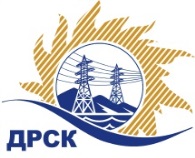 Акционерное Общество«Дальневосточная распределительная сетевая  компания»Протокол заседания Закупочной комиссии по вскрытию поступивших конвертовг. БлаговещенскСпособ и предмет закупки: Открытый электронный запрос предложений на право заключения Договора на выполнение работ: Разработка проектной и рабочей документации по объекту «ПС 35кВ Заводская, ВЛ 35кВ Северная-Заводская, ВЛ 35кВ Бузули-Заводская, (строительство) (ОАО «Газпром переработка Благовещенск»), филиал АЭС.. Закупка проводится согласно ГКПЗ 2015 г. раздела  2.1.1 «Услуги КС»  № 2021.Плановая стоимость закупки:  4 088 520,00  руб. без учета НДСПРИСУТСТВОВАЛИ: члены постоянно действующей Закупочной комиссии АО «ДРСК» 2 уровняИнформация о результатах вскрытия конвертов:В адрес Организатора закупки поступило 7 (семь) Предложений на участие в закупке, с которыми были размещены в электронном виде на Торговой площадке Системы www.b2b-energo.ru.Вскрытие конвертов было осуществлено в электронном сейфе организатора запроса предложений на Торговой площадке Системы www.b2b-energo.ru автоматически.Дата и время начала процедуры вскрытия конвертов с предложениями участников 10:00 (время местное) 16.09.2015.Место проведения процедуры вскрытия конвертов с предложениями участников: Торговая площадка Системы www.b2b-energo.ruВ конвертах обнаружены предложения следующих участников запроса предложений:Ответственный секретарь Закупочной комиссии 2 уровня АО «ДРСК»	О.А. МоторинаТехнический секретарь Закупочной комиссии 2 уровня АО «ДРСК»	Е.Ю. Коврижкина№ 620/УКС-В16.09.2015№Наименование участника и его адресПредмет и общая цена заявки на участие в закупке1ООО «Таврида Электрик МСК»г. Москва, 5-я ул. Ямского Поля, 5Цена: 3 700 000,00  руб. без учета НДС (4 366 000,00 руб. с учетом НДС). 2ООО «Системы и Сети»г. Благовещенск, ул. Шевченко, 6Цена: 3 799 888, 91  руб. без учета НДС (4 483 686,91 руб.  с учетом НДС). 3ООО «Северэнергопроект»г. Вологда, ул. Комсомольская, 3Цена: 3 814 330,48  руб. без учета НДС (4 500 909,97 руб.  с учетом НДС). 4ООО «НордЭнергоПроект»г. Москва,  ул. М. Грузинская, 38Цена: 3 800 000,00  руб. без учета НДС (4 484 000,00 руб. с учетом НДС). 5ООО «Союзэнергопроект»г. Москва, ул. Арцимовича Академика, д. 12Цена: 3 880 000,00  руб. без учета НДС (НДС не облагается). 6ООО «ОЭнТ-Центр»г. Москва, Большой Сухаревский пер. 21Цена: 4 050 000,00  руб. без учета НДС (4 779 000,00 руб. с учетом НДС). 7ООО «Дальэлектропроект»г. Хабаровск, ул. Серышева, 22Цена: 4 088 520,00  руб. без учета НДС (4 824 453,60 руб. с учетом НДС). 